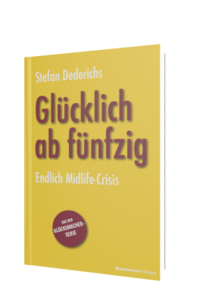 Stefan Dederichs
Glücklich ab fünfzig
Endlich Midlife-Crisis
1. Auflage BusinessVillage 2020
198 Seiten
ISBN 978-3-86980-517-7		9,95 EuroISBN (PDF)	978-3-86980-541-2	9,95 EuroISBN (EPUB) 978-3-86980-542-9		9,95 Euro
Pressematerialien:http://www.businessvillage.de/presse-1104Die zweite Lebenshälfte beginnt. Und sie ist der beste Zeitpunkt, dem Leben noch einmal eine neue Richtung zu geben. Doch was kommt auf uns zu? Werden wir jetzt unglücklicher oder glücklicher? Wie gelingt uns eine erfüllte zweite Lebenshälfte?Antworten darauf liefert Dederichs Buch. Es liefert neue Sichtweisen auf diesen Lebensabschnitt und zeigt Perspektiven und Möglichkeiten auf. So können wir unser Leben aktiv gestalten, unsere Möglichkeiten erkennen, Chancen nutzen und unserem Leben neue Impulse geben.Du hast nur dieses eine Leben. Mache etwas daraus! Denn wenn nicht jetzt, wann dann?Der Autor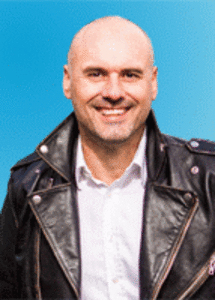 Stefan Dederichs ist der Glücksmacher. Der heute erfolgreiche Speaker, Autor und Trainer blickt auf eine holprige Jugendzeit zurück. Später zählte er zu den besten Verkäufern seiner Branche, gründete Unternehmen und wurde zum erfolgreichen, lebensfrohen und selbstbewussten Menschen. Sein Motto: »Erfolg ist, was glücklich macht.« Heute gibt Stefan Dederichs dieses Wissen, wie es jeder zum wirklichen Glücklichsein schaffen kann, als gefragter Vortragsredner und Autor weiter.  https://www.stefan-dederichs.de/Über BusinessVillageBusinessVillage ist der Verlag für die Wirtschaft. Unsere Themen sind Beruf & Karriere, Innovation & Digitalisierung, Management & Führung, Kommunikation & Rhetorik und Marketing & PR. Unsere Bücher liefern Ideen für ein neues Management und selbstbestimmtes Leben. BusinessVillage macht Lust auf Veränderung und zeigt, was geht. Update your Knowledge!PresseanfragenSie haben Interesse an honorarfreien Fachbeiträgen oder Interviews mit unseren Autoren? Gerne stellen wir Ihnen einen Kontakt her. Auf Anfrage erhalten Sie auch Besprechungsexemplare, Verlosungsexemplare, Produktabbildungen und Textauszüge. BusinessVillage GmbH
Jens Grübner
Reinhäuser Landstraße 22  
37083 GöttingenE-Mail: redaktion@businessvillage.de
Tel: +49 (551) 20 99 104
Fax: +49 (551) 20 99 105-------------------------------------Geschäftsführer: Christian HoffmannHandelsregisternummer: 3567Registergericht: Amtsgericht Göttingen